О назначении публичных слушаний по проекту  «Правила землепользования и застройки сельского поселения Языковский сельсовет муниципального района Благоварский район Республики Башкортостан»В целях соблюдения прав населения на обсуждение проекта Правил землепользования и застройки сельского поселения Языковский сельсовет муниципального района Благоварский район Республики Башкортостан, в соответствии с Градостроительным кодексом Российской Федерации, ст. 28  Федерального  закона от 06.10.2003 № 131-ФЗ «Об общих принципах организации местного самоуправления в Российской Федерации», Устава сельского поселения Языковский сельсовет муниципального района Благоварский район  Республики Башкортостан, Совет сельского поселения Языковский сельсовет муниципального района Благоварский район Республики Башкортостан р е ш и л:1. Назначить проведение публичных слушаний по проекту «Правила землепользования и застройки сельского поселения Языковский сельсовет муниципального района Благоварский район Республики Башкортостан» на 20 мая 2022 года в 16:00 часов в здании администрации сельского поселения Языковский сельсовет по адресу: с. Языково, ул. Социалистическая, д. 12. Утвердить Комиссию по подготовке проекта «Правила землепользования и застройки сельского поселения Языковский сельсовет муниципального района Благоварский район Республики Башкортостан» в следующем составе:3. Определить организатором публичных слушаний Комиссию по подготовке проекта «Правила землепользования и застройки сельского поселения Языковский сельсовет муниципального района Благоварский район Республики Башкортостан» (далее – Комиссия). 4. Установить, что заявки на участие в публичных слушаниях, письменные предложения и замечания по   проекту  «Правила землепользования и застройки сельского поселения Языковский сельсовет муниципального района Благоварский район Республики Башкортостан» направляются в Комиссию в течение двух месяцев со дня опубликования настоящего решения  по адресу: РБ, Благоварский район, с. Языково, ул. Социалистическая, 1, кабинет № 4, тел 8(34747)2-25-71.5. Комиссии:1) обеспечить возможность ознакомления населения  и заинтересованных лиц с проектом «Правила землепользования и застройки сельского поселения Языковский сельсовет муниципального района Благоварский район Республики Башкортостан» в рабочие дни в течение двух месяцев со дня опубликования настоящего решения  с 10-00 до 17-00 часов (обеденный перерыв с 13.00 до 14.30) в здании Администрации  сельского поселения Языковский сельсовет  по адресу: Благоварский район, с. Языково, ул. Социалистическая, д. 1, каб. 4, тел. 8(34747)2-25-71; 2) с учетом результатов публичных слушаний обеспечить утверждение  проекта  «Правила  землепользования и застройки сельского поселения Языковский сельсовет муниципального района Благоварский район Республики Башкортостан», и предоставить доработанный проект с приложением протокола публичных слушаний представительному органу сельского поселения Языковский сельсовет муниципального района Благоварский район Республики Башкортостан для принятия решения в соответствии с действующим законодательством.6. Обнародовать полный текст настоящего решения на информационном стенде сельского поселения Языковский сельсовет муниципального района Благоварский район Республики Башкортостан, расположенном в здании Администрации сельского поселения Языковский сельсовет муниципального района Благоварский район Республики Башкортостан (с. Языково, ул. Социалистическая, 1).      7. Разместить настоящее решение с проектом «Правила землепользования и застройки сельского поселения Языковский сельсовет муниципального района Благоварский район Республики Башкортостан на официальном сайте сельского поселения Языковский сельсовет муниципального района Благоварский район Республики Башкортостан  (http://yazykovo.ru.) 8. Контроль за исполнением настоящего решения возложить на  Комиссию. Глава   сельского поселения Языковский сельсовет  								Р. Р. Еникеев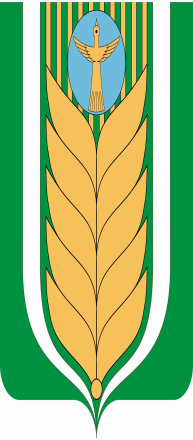 БАШҠОРТОСТАН РЕСПУБЛИКАhЫСОВЕТ  БЛАГОВАР  РАЙОНЫСЕЛЬСКОГО ПОСЕЛЕНИЯ МУНИЦИПАЛЬ РАЙОНЫНЫҢ ЯЗЫКОВСКИЙ СЕЛЬСОВЕТЯЗЫКОВ АУЫЛ СОВЕТЫ МУНИЦИПАЛЬНОГО РАЙОНААУЫЛ БИЛӘМӘhЕБЛАГОВАРСКИЙ РАЙОНСОВЕТЫбишенсе  сакырылышРЕСПУБЛИКА БАШКОРТОСТАНпятый созывҠарарРЕШЕНИЕ        22 март 2022 й.№ 16-15422 марта 2022 г.Председатель комиссии:Председатель комиссии:Председатель комиссии:Еникеев Р.Р.Еникеев Р.Р.- глава  сельского поселения Языковский сельсовет муниципального района Благоварский район     Республики Башкортостан Заместитель председателя комиссии:Заместитель председателя комиссии:Заместитель председателя комиссии:Гарифуллин И.Х- заместитель главы Администрации сельского поселения Языковский сельсовет муниципального района Благоварский район Республики Башкортостан- заместитель главы Администрации сельского поселения Языковский сельсовет муниципального района Благоварский район Республики БашкортостанСекретарь комиссии:Садыкова Я.В. - управляющий делами Администрации сельского поселения Языковский сельсовет муниципального района Благоварский район Республики Башкортостан- управляющий делами Администрации сельского поселения Языковский сельсовет муниципального района Благоварский район Республики БашкортостанЧлены комиссии:Юсеев Р.И.- начальник отдела жизнеобеспечения, строительства, архитектуры, транспорта и связи  Администрации муниципального района Благоварский район Республики Башкортостан (по согласованию)- начальник отдела жизнеобеспечения, строительства, архитектуры, транспорта и связи  Администрации муниципального района Благоварский район Республики Башкортостан (по согласованию)Абзалов Ф.Ф.- депутат Совета сельского поселения Языковский сельсовет муниципального района Благоварский район Республики Башкортостан от избирательного округа № 7- депутат Совета сельского поселения Языковский сельсовет муниципального района Благоварский район Республики Башкортостан от избирательного округа № 7- депутат Совета сельского поселения Языковский сельсовет муниципального района Благоварский район Республики Башкортостан от избирательного округа № 7